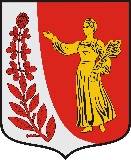 АДМИНИСТРАЦИЯ МУНИЦИПАЛЬНОГО ОБРАЗОВАНИЯ«ПУДОМЯГСКОЕ СЕЛЬСКОЕ ПОСЕЛЕНИЕ» ГАТЧИНСКОГО МУНИЦИПАЛЬНОГО РАЙОНА ЛЕНИНГРАДСКОЙ ОБЛАСТИПОСТАНОВЛЕНИЕот  ____________2017 года					                                    N _______Об утверждении технологической схемы муниципальной услуги «Выдача, переоформление разрешений на право организации розничных рынков и продление срока действия разрешений на право организации розничных рынков»В соответствии с Федеральным законом от 27.07.2010 № 210-ФЗ «Об организации предоставления государственных и муниципальных услуг», Федеральным законом от 06.10.2003  № 131-ФЗ «Об общих принципах организации местного самоуправления в Российской Федерации», руководствуясь Уставом Пудомягского сельского поселения, администрация Пудомягского сельского поселенияПОСТАНОВЛЯЕТ:1. Утвердить технологическую схему муниципальной услуги «Выдача, переоформление разрешений на право организации розничных рынков и продление срока действия разрешений на право организации розничных рынков», согласно приложению к настоящему постановлению. 2. Настоящее постановление подлежит размещению на официальном сайте Пудомягского сельского поселения.3. Контроль исполнения настоящего постановления  возложить на заместителя главы администрации Пудомягского сельского поселения.Приложение: Технологическая схема муниципальной услуги «Выдача, переоформление разрешений на право организации розничных рынков и продление срока действия разрешений на право организации розничных рынков»   на  9   листах.Глава администрацииПудомягского сельского поселения                                                                         Ежова Л.А.Исп.Н.А.ЛукьяноваПриложение					к постановлению администрации    Пудомягского сельского поселения                                                                                 от «__» ___________  № _____Технологическая схема муниципальной услуги «Выдача, переоформление разрешений на право организации розничных рынков и продление срока действия разрешений на право организации розничных рынков»Раздел 1. Общие сведения о муниципальной услугеРаздел 2.  Общие сведения о «подуслугах»Раздел 3. Сведения о заявителях «подуслуги»Раздел 4. Документы, предоставляемые заявителем для получения «подуслуги»Раздел 5. Документы и сведения, получаемые посредством межведомственного информационного взаимодействияРаздел 6. Результат «подуслуги»Раздел 7. Технологические процессы предоставления «подуслуги»Раздел 8. Особенности предоставления «подуслуги» в электронной форме(ФОРМА)Разрешениена право организации розничного рынкана территории Ленинградской области (переоформленное разрешение, разрешение с продленным сроком действия)№ __________________  от    «____» ___________ 20 ___ года                             (47 - ОКАТО - N)Администрацией муниципального образования «Пудомягское сельское поселение» Гатчинского муниципального района Ленинградской областивыдано __________________________________________________________________                             (полное и сокращенное наименование юридического лица)на основании ______________________________________________________________________                                        (наименование, дата и номер правового акта)Местонахождение юридического лица                     Месторасположение                                                                                        розничного  рынка___________________________________             ИНН _______________________________            ___________________________________Тип розничного рынка _______________                                                                                                                  Дата принятия                                                                                                                       решения                                                                                                        о предоставлении   Срок действия разрешения                                                                   разрешения                                                                                                                                                                        с   «___» _________ 20___ года                               «___» _________ 20___ года по «___» _________ 20___ годаГлава администрацииПудомягского сельского поселения   __________________     _________________                                                                                                      (подпись)                          (фамилия, инициалы)Место печати(ФОРМА)Администрация муниципального образования «Пудомягское сельское поселение» Гатчинского муниципального района Ленинградской области Адрес администрации муниципального образования: Ленинградская область, Гатчинский район, п.Лукаши, ул.Ижорская, д.8ИНН 4705031132 КПП 470501001 Время работы: с понедельника по четверг с 9:00 до 18:00, пятница с 9:00 до 17:00, обеденный перерыв 13:00 до 14:00Уведомлениео выдаче (отказе в выдаче) разрешения на право организациирозничного рынка на территории Ленинградской области(переоформленного  разрешения, разрешения с продленным сроком действия)№ ________________ от «___» ____________ 20____ года                                 (47-ОКАТО-N)Наименование юридического лица ________________________________________ ИНН _________________Адрес юридического лица: _____________________________________________на основании ________________________________________________________                                                               (наименование, дата и номер правового акта)Вам выдано (отказано в выдаче) разрешение на организацию розничного рынка (переоформленное разрешение, разрешение с продленным сроком действия) на территории Ленинградской области (ненужное зачеркнуть)_______________________________________________________________________(номер и дата разрешения или причина отказа в выдаче разрешения)(линия отреза)Уведомлениео выдаче (отказе в выдаче) разрешения на право организациирозничного рынка на территории Ленинградской области(переоформленного разрешения, разрешения с продленным сроком действия)№ ________________ от «____» ______________ 20____ года                        (47-ОКАТО-N)Наименование юридического лица ________________________________________ ИНН ___________Адрес юридического лица: ________________________________________________Разрешение  на  право   организации   розничного   рынка   (переоформленное разрешение, разрешение с продленным сроком действия) на  территории Ленинградской области          № _________ от _____________, выданное на основании__________________________________________________________________________(наименование, дата и номер правового акта)Получил «____» _____________ 20____ года_____________         (подпись руководителя)№ПараметрЗначение параметра/состояние1231Наименование органа, предоставляющего услугуАдминистрация муниципального образования «Пудомягское сельское поселение» Гатчинского муниципального района Ленинградской области» Пудомягского сельского поселения 2Номер услуги в федеральном реестре 47401000100003893983Полное наименование услугиВыдача, переоформление разрешений на право организации розничных рынков и продление срока действия разрешений на право организации розничных рынков4Краткое наименование услугинет5Административный регламент администрации Гатчинского муниципального района по оказанию муниципальной услуги«Выдача, переоформление разрешений на право организации розничных рынков и продление срока действия разрешений на право организации         розничных рынков»Постановление администрации Пудомягского сельского поселения от 30.04.2015г. № 192 «Об утверждении административного регламента по предоставлению муниципальной услуги«Выдача, переоформление разрешений на право организации розничных рынков и продление срока действия разрешений на право организации розничных рынков»6Перечень «подуслуг»- Выдача разрешения на право организации розничных рынков;- Переоформление разрешения на право организации розничных рынков;- Продление срока действия разрешения на право организации   розничных рынков7Способы оценки качества муниципальной услуги1. Опрос заявителей непосредственно при личном приеме или с использованием телефонной связи;2. Единый портал государственных услуг (функций): www.gosuslugi.ru;3. Портал государственных услуг (функций) Ленинградской области: www.gu.lenobl.ru4. Терминальные устройства.5. Официальный сайт Пудомягского сельского поселения http://adm-pudomyagi.ru№Наименовае «подуслуги»Срок предоставления в зависимости от условийСрок предоставления в зависимости от условийОснования отказа в приеме документовОснования отказа в предоставлении «подуслуги»Основания приостановления предоставления «подуслуги»Срок приостановления предоставления «подуслуги»Плата за предоставление «подуслуги»Плата за предоставление «подуслуги»Плата за предоставление «подуслуги»Способ обращения за получением «подуслуги»Способ получения результата «подуслуги»№Наименовае «подуслуги»При подаче заявления по месту жительства (месту нахождения юр. лица)При подаче заявления по месту жительства (месту обращения)Основания отказа в приеме документовОснования отказа в предоставлении «подуслуги»Основания приостановления предоставления «подуслуги»Срок приостановления предоставления «подуслуги»Наличие платы (государственной пошлины)Реквизиты нормативного правового акта, являющегося основанием для взимания платы (государств.пошлины)КБК для взимания платы (государственной пошлины), в том числе для МФЦСпособ обращения за получением «подуслуги»Способ получения результата «подуслуги»123456789101112131Выдача разрешения на право организации розничных рынков;30 дней 30 дней- отсутствие в заявлении фамилии, имени, отчества, почтового адреса заявителя;-  неподдающийся прочтению текст, в том числе текст на иностранном языкеОтсутствие документов, подтверждающих право организации розничного рынка в соответствии с Планом организации розничных рынков на территории Ленинградской области;Несоответствие места расположения объекта или объектов недвижимости, принадлежащих заявителю, а также типа рынка, который предполагается организовать, Плану;Подача заявления о предоставлении разрешения, переоформлении разрешения, продлении срока действия разрешения с нарушением,  а также документов, прилагаемых к заявлению, содержащих недостоверные сведения.нетнетнетнетнет1. Администрация МО «Пудомягское сельское поселение» Гатчинского муниципального района Ленинградской области;2.Государственное бюджетное учреждения Ленинградской области «Многофункциональный центр предоставления государственных и муниципальных услуг»3.Единый портал государственных услуг (функций): www.gosuslugi.ru4.Портал государственных услуг (функций) Ленинградской области www.gu.lenobl.ru1.Администрация МО «Пудомягское сельское поселение» Гатчинского муниципального района Ленинградской области;2.Государственное бюджетное учреждения Ленинградской области «Многофункциональный центр предоставления государственных и муниципальных услуг»3.Единый портал государственных услуг (функций): www.gosuslugi.ru4.Портал государственных услуг (функций) Ленинградской области www.gu.lenobl.ru 2Переоформление разрешения на право организации розничных рынков;15 дней15 дней- отсутствие в заявлении фамилии, имени, отчества, почтового адреса заявителя;- неподдающийся прочтению текст, в том числе текст на иностранном языкеОтсутствие документов, подтверждающих право организации розничного рынка в соответствии с Планом организации розничных рынков на территории Ленинградской области;Несоответствие места расположения объекта или объектов недвижимости, принадлежащих заявителю, а также типа рынка, который предполагается организовать, Плану;Подача заявления о предоставлении разрешения, переоформлении разрешения, продлении срока действия разрешения с нарушением,  а также документов, прилагаемых к заявлению, содержащих недостоверные сведения.нетнетнетнетнет1. Администрация МО «Пудомягское сельское поселение» Гатчинского муниципального района Ленинградской области;2.Государственное бюджетное учреждения Ленинградской области «Многофункциональный центр предоставления государственных и муниципальных услуг»3.Единый портал государственных услуг (функций): www.gosuslugi.ru4.Портал государственных услуг (функций) Ленинградской области www.gu.lenobl.ru1.Администрация МО «Пудомягское сельское поселение» Гатчинского муниципального района Ленинградской области;2.Государственное бюджетное учреждения Ленинградской области «Многофункциональный центр предоставления государственных и муниципальных услуг»3.Единый портал государственных услуг (функций): www.gosuslugi.ru4.Портал государственных услуг (функций) Ленинградской области www.gu.lenobl.ru 3Продление срока действия разрешения на право организации   розничных рынков15 дней15 дней- отсутствие в заявлении фамилии, имени, отчества (последнее при наличии), почтового адреса заявителя;- неподдающийся прочтению текст, в том числе текст на иностранном языкеОтсутствие документов, подтверждающих право организации розничного рынка в соответствии с Планом организации розничных рынков на территории Ленинградской области;Несоответствие места расположения объекта или объектов недвижимости, принадлежащих заявителю, а также типа рынка, который предполагается организовать, Плану;Подача заявления о предоставлении разрешения, переоформлении разрешения, продлении срока действия разрешения с нарушением,  а также документов, прилагаемых к заявлению, содержащих недостоверные сведения.нетнетнетнетнет1. Администрация МО «Пудомягское сельское поселение» Гатчинского муниципального района Ленинградской области;2.Государственное бюджетное учреждения Ленинградской области «Многофункциональный центр предоставления государственных и муниципальных услуг»3.Единый портал государственных услуг (функций): www.gosuslugi.ru4.Портал государственных услуг (функций) Ленинградской области www.gu.lenobl.ru1.Администрация МО «Пудомягское сельское поселение» Гатчинского муниципального района Ленинградской области;2.Государственное бюджетное учреждения Ленинградской области «Многофункциональный центр предоставления государственных и муниципальных услуг»3.Единый портал государственных услуг (функций): www.gosuslugi.ru4.Портал государственных услуг (функций) Ленинградской области www.gu.lenobl.ru №Категория лиц, имеющих право на получение «подуслуги»Документ, подтверждающий правомочие заявителя соответствующей категории на получение «подуслуги»Установленные требования к документу, подтверждающему правомочие заявителя соответствующей категории на получение «подуслуги»Наличие возможности подачи заявления на предоставление «подуслуги» представителями заявителяИсчерпывающий перечень лиц, имеющих право на подачу заявления от имени заявителяНаименование документа, подтверждающего право подачи заявления от имени заявителяУстановленные требования к документу, подтверждающему право подачи заявления от имени заявителя123456781Выдача разрешения на право организации розничных рынковПереоформление разрешения на право организации розничных рынковПродление срока действия разрешения на право организации   розничных рынковВыдача разрешения на право организации розничных рынковПереоформление разрешения на право организации розничных рынковПродление срока действия разрешения на право организации   розничных рынковВыдача разрешения на право организации розничных рынковПереоформление разрешения на право организации розничных рынковПродление срока действия разрешения на право организации   розничных рынковВыдача разрешения на право организации розничных рынковПереоформление разрешения на право организации розничных рынковПродление срока действия разрешения на право организации   розничных рынковВыдача разрешения на право организации розничных рынковПереоформление разрешения на право организации розничных рынковПродление срока действия разрешения на право организации   розничных рынковВыдача разрешения на право организации розничных рынковПереоформление разрешения на право организации розничных рынковПродление срока действия разрешения на право организации   розничных рынковВыдача разрешения на право организации розничных рынковПереоформление разрешения на право организации розничных рынковПродление срока действия разрешения на право организации   розничных рынковЮридические лица Документ удостоверяющий личностьДокумент, подтверждающий полномочие представителя заявителя;Должен быть действительным на срок обращения за предоставлением услуги; не должен содержать подчисток, приписок, зачеркнутых слов и других исправлений; не должен иметь повреждений, наличие которых не позволяет однозначно истолковать их содержание и др.Должен содержать:- подпись должностного лица, подготовившего документ,дату составления документа;-информацию о праве физического лица действовать от имени заявителя без дове-ренности; должно быть действительным на срок обращения за предоставлением услуги.ИмеетсяДолжностные лица, уполномоченные обращаться от юридического лицаДоверенностьДолжна быть действительна на срок обращения за предоставлением услуги. №Категория документаНаименование документов, которые представляет заявитель для получения «подуслуги»Количество необходимых экземпляров документа с указанием подлинник/копияДокумент, представляемый по условиюУстановленные требования к документуФорма (шаблон) документаОбразец документа/заполнения документа123456781Выдача разрешения на право организации розничных рынковВыдача разрешения на право организации розничных рынковВыдача разрешения на право организации розничных рынковВыдача разрешения на право организации розничных рынковВыдача разрешения на право организации розничных рынковВыдача разрешения на право организации розничных рынковВыдача разрешения на право организации розничных рынковЗаявление- Письменное заявление на получение подуслуги с указанием способа получения подуслуги- копии учредительных документов (оригиналы учредительных документов в случае если верность копий не удостоверена нотариально)- выписка из Единого государ-ственного реестра юридических лиц или ее нотариально удостоверенная копия;- нотариально удостоверенная копия документа (договор аренды либо свидетельство о государственной регистрации права на объект недвижимости), подтверждающего право на объект или объекты недвижимости, расположенные на территории, в пределах которой предполагается организовать рынок.1 подлинник заявления1 копия1 подлинник или 1 заверенная копия1 заверенная копиянетотсутствие в документах неоговоренных приписок и исправлений, серьезных повреждений, не позволяющих однозначно истолковать их содержание, отсутствие способа получения результата, невозможность идентифицировать заявителяФорма в приложениинет2Переоформление разрешения на право организации розничных рынков;Переоформление разрешения на право организации розничных рынков;Переоформление разрешения на право организации розничных рынков;Переоформление разрешения на право организации розничных рынков;Переоформление разрешения на право организации розничных рынков;Переоформление разрешения на право организации розничных рынков;Переоформление разрешения на право организации розничных рынков;Заявление- Письменное заявление на получение подуслуги с указанием способа получения подуслуги;- копии учредительных документов (оригиналы учредительных документов в случае, если верность копий не удостоверена нотариально), подтверждающие государственную регистрацию вновь созданного юридического лица, либо изменение наименования юридического лица.1 подлинник заявления1 подлинник или 1 заверенная копиянетотсутствие в документах неоговоренных приписок и исправлений, серьезных повреждений, не позволяющих однозначно истолковать их содержание, отсутствие способа получения результата, невозможность идентифицировать заявителяФорма в приложениинет3                                                                Продление срока действия разрешения на право организации   розничных рынков                                                                Продление срока действия разрешения на право организации   розничных рынков                                                                Продление срока действия разрешения на право организации   розничных рынков                                                                Продление срока действия разрешения на право организации   розничных рынков                                                                Продление срока действия разрешения на право организации   розничных рынков                                                                Продление срока действия разрешения на право организации   розничных рынков                                                                Продление срока действия разрешения на право организации   розничных рынковЗаявление- Письменное заявление на получение подуслуги с указанием способа получения подуслуги;- копии учредительных документов (оригиналы учредительных документов в случае, если верность копий не удостоверена нотариально) в случае внесения в них изменений- нотариально удостоверенная копия документа (договор аренды либо свидетельство о государственной регистрации права на объект недвижимости), подтверждающего право на объект или объекты недвижимости в случае внесения в них изменений.1 подлинник заявления1 подлинник или 1 заверенная копия 1 заверенная копиянетотсутствие в документах неоговоренных приписок и исправлений, серьезных повреждений, не позволяющих однозначно истолковать их содержание, отсутствие способа получения результата, невозможность идентифицировать заявителяФорма в приложениинетРеквизиты актуальной технологической карты межведомственного взаимодействияНаименование запрашиваемого документа (сведения)Перечень и состав сведений, запрашиваемых в рамках межведомственного информационного взаимодействияНаименование органа (организации), направляющего (ей) межведомственный запросНаименование органа (организации), в адрес которого (ой) направляется межведомственный запросSID электронного сервисаСрок осуществления межведомственного информационного взаимодействияФорма (шаблон) межведомственного запросаОбразец заполнения формы межведомственного запроса123456789Предоставление информации об объектах учета, содержащейся в реестре государственного имущества Ленинградской области, на возмездной основеПредоставление информации об объектах учета, содержащейся в реестре государственного имущества Ленинградской области, на возмездной основеПредоставление информации об объектах учета, содержащейся в реестре государственного имущества Ленинградской области, на возмездной основеПредоставление информации об объектах учета, содержащейся в реестре государственного имущества Ленинградской области, на возмездной основеПредоставление информации об объектах учета, содержащейся в реестре государственного имущества Ленинградской области, на возмездной основеПредоставление информации об объектах учета, содержащейся в реестре государственного имущества Ленинградской области, на возмездной основеПредоставление информации об объектах учета, содержащейся в реестре государственного имущества Ленинградской области, на возмездной основеПредоставление информации об объектах учета, содержащейся в реестре государственного имущества Ленинградской области, на возмездной основе-выписка из единого государственного реестра юридических лиц(расширенная)выписка из ЕГРЮЛадминистрация Пудомягского сельского поселенияФедеральная налоговая служба РоссииSID 00031065 днейнетнет-документы на объект или объекты недвижимостивыписка из ЕГРНадминистрация Пудомягского сельского поселения Управление Росреестра по Ленинградской областиSID 00035645 днейнетнет№Документ/документы, являющиеся результатом «подуслуги»Требования к документу/документам, являющимся результатом «подуслуги»Характеристика результата (положительный/отрицательный)Форма документа/документов, являющимся результатом «подуслуги»Образец документа/документов, являющихся результатом «подуслуги»Способ получения результатаСрок хранения невостребованных заявителем результатовСрок хранения невостребованных заявителем результатов№Документ/документы, являющиеся результатом «подуслуги»Требования к документу/документам, являющимся результатом «подуслуги»Характеристика результата (положительный/отрицательный)Форма документа/документов, являющимся результатом «подуслуги»Образец документа/документов, являющихся результатом «подуслуги»Способ получения результатав органев МФЦ123456789Выдача разрешения на право организации розничных рынковВыдача разрешения на право организации розничных рынковВыдача разрешения на право организации розничных рынковВыдача разрешения на право организации розничных рынковВыдача разрешения на право организации розничных рынковВыдача разрешения на право организации розничных рынковВыдача разрешения на право организации розничных рынковВыдача разрешения на право организации розничных рынков1Выдача разрешения на право организации розничного рынка (далее - разрешение) заявителю;Подписывается должностным лицом, уполномоченным на рассмотрение заявленияположительныйФорма в приложенииОбразец документа в приложении- посредством ГБУ ЛО «МФЦ»;- посредством почтовой корреспонденции;- путем личной явки в администрацию Пудомягского сельского поселения5 лет1 год2Отказ в предоставлении разрешения заявителю, в отношении которого администрацией   Пудомягского сельского поселения принято решение об отказе в предоставлении разрешения;Подписывается должностным лицом, уполномоченным на рассмотрение заявленияотрицательныйотсутствуетОбразец документа в приложении- посредством ГБУ ЛО «МФЦ»;- посредством почтовой корреспонденции;- путем личной явки в администрацию Пудомягского сельского поселения5 лет1 годПереоформление разрешения на право организации розничных рынков;Переоформление разрешения на право организации розничных рынков;Переоформление разрешения на право организации розничных рынков;Переоформление разрешения на право организации розничных рынков;Переоформление разрешения на право организации розничных рынков;Переоформление разрешения на право организации розничных рынков;Переоформление разрешения на право организации розничных рынков;Переоформление разрешения на право организации розничных рынков;1Переоформленное разрешение;Подписывается должностным лицом, уполномоченным на рассмотрение заявленияположительныйФорма в приложенииОбразец документа в приложении- посредством ГБУ ЛО «МФЦ»;- посредством почтовой корреспонденции;- путем личной явки в администрацию Пудомягского сельского поселения5 лет1 год2Отказ в переоформлении разрешения заявителю, в отношении которого администрацией Пудомягского сельского поселения принято решение об отказе в переоформлении разрешения;Подписывается должностным лицом, уполномоченным на рассмотрение заявленияотрицательныйотсутствуетОбразец документа в приложении- посредством ГБУ ЛО «МФЦ»;- посредством почтовой корреспонденции;- путем личной явки в администрацию Пудомягского сельского поселения5 лет1 годПродление срока действия разрешения на право организации   розничных рынковПродление срока действия разрешения на право организации   розничных рынковПродление срока действия разрешения на право организации   розничных рынковПродление срока действия разрешения на право организации   розничных рынковПродление срока действия разрешения на право организации   розничных рынковПродление срока действия разрешения на право организации   розничных рынковПродление срока действия разрешения на право организации   розничных рынковПродление срока действия разрешения на право организации   розничных рынковПродление срока действия разрешения на право организации   розничных рынков1Разрешение с продленным сроком действия;Подписывается должностным лицом, уполномоченным на рассмотрение заявленияположительныйФорма в приложенииОбразец документа в приложении- посредством ГБУ ЛО «МФЦ»;- посредством почтовой корреспонденции;- путем личной явки в администрацию Пудомягского сельского поселения5 лет1 год2Отказ в продлении срока действия разрешения заявителю, в отношении которого администрацией Пудомягского сельского поселения принято решение об отказе в продлении срока действия разрешения.Подписывается должностным лицом, уполномоченным на рассмотрение заявленияотрицательныйотсутствуетОбразец документа в приложении- посредством ГБУ ЛО «МФЦ»;- посредством почтовой корреспонденции;- путем личной явки в администрацию Пудомягского сельского поселения5 лет1 год№ п/пНаименование процедуры процессаОсобенности исполнения процедуры процессаСроки исполнения процедуры (процесса)Исполнитель процедуры процессаРесурсы, необходимые для выполнения процедуры процессаФормы документов, необходимые для выполнения процедуры процесса№ п/пНаименование процедуры процессаОсобенности исполнения процедуры процессаСроки исполнения процедуры (процесса)Исполнитель процедуры процессаРесурсы, необходимые для выполнения процедуры процессаФормы документов, необходимые для выполнения процедуры процесса1234567Выдача разрешения на право организации розничных рынковВыдача разрешения на право организации розничных рынковВыдача разрешения на право организации розничных рынковВыдача разрешения на право организации розничных рынковВыдача разрешения на право организации розничных рынковВыдача разрешения на право организации розничных рынковВыдача разрешения на право организации розничных рынков1Прием и регистрация документовприем и регистрация документов, необходимых для предоставления муниципальной услуги, проверка правильности заполнения заявления, наличие комплекта прилагаемых к заявлению документов 2 дняУполномоченный сотрудник администрации Пудомягского сельского поселения, сотрудник МФЦ Технологическое обеспечение: доступ к автоматизированным системам электронного документооборота, межведомственного электронного взаимодействия, наличие ПК, принтера, сканераКомплект документов, принятый от заявителя подуслуги2Рассмотрение документовподготовка ответа заявителю, подготовка проекта постановления администрации  о предоставлении  разрешения27 днейУполномоченный сотрудник администрации Пудомягского сельского поселенияТехнологическое обеспечение: доступ к автоматизированным системам электронного документооборота, межведомственного электронного взаимодействия, наличие ПК, принтера, сканераКомплект документов, принятый от заявителя подуслугиДокумент, являющийся результатом подуслуги3Регистрация и направление (выдача) конечного результата заявителюрегистрация документов, выдача (направление) заявителю документов, являющихся результатом предоставления муниципальной услуги1 деньУполномоченный сотрудник администрации  Пудомягского сельского поселения, сотрудник МФЦТехнологическое обеспечение: доступ к автоматизированным системам электронного документооборота, межведомственного электронного взаимодействия, наличие ПК, принтера, сканераДокумент, являющийся результатом подуслугиПереоформление разрешения на право организации розничных рынков;Переоформление разрешения на право организации розничных рынков;Переоформление разрешения на право организации розничных рынков;Переоформление разрешения на право организации розничных рынков;Переоформление разрешения на право организации розничных рынков;Переоформление разрешения на право организации розничных рынков;Переоформление разрешения на право организации розничных рынков;1Прием и регистрация документовприем и регистрация документов, необходимых для предоставления муниципальной услуги, а также установление ответственного исполнителя.2 дняУполномоченный сотрудник администрации Пудомягского сельского поселения, сотрудник МФЦТехнологическое обеспечение: доступ к автоматизированным системам электронного документооборота, межведомственного электронного взаимодействия, наличие ПК, принтера, сканераКомплект документов, принятый от заявителя подуслуги2Рассмотрение документовподготовка ответа заявителю, подготовка проекта НПА  ОМСУ  о переоформлении  разрешения12 днейУполномоченный сотрудник администрации Пудомягского сельского поселенияТехнологическое обеспечение: доступ к автоматизированным системам электронного документооборота, межведомственного электронного взаимодействия, наличие ПК, принтера, сканераКомплект документов, принятый от заявителя подуслугиДокумент, являющийся результатом подуслуги3Регистрация и направление (выдача) конечного результата заявителюрегистрация документов, выдача (направление) заявителю документов, являющихся результатом предоставления муниципальной услуги1 деньУполномоченный сотрудник администрации Пудомягского сельского поселения, сотрудник МФЦТехнологическое обеспечение: доступ к автоматизированным системам электронного документооборота, межведомственного электронного взаимодействия, наличие ПК, принтера, сканераДокумент, являющийся результатом подуслугиПродление срока действия разрешения на право организации   розничных рынковПродление срока действия разрешения на право организации   розничных рынковПродление срока действия разрешения на право организации   розничных рынковПродление срока действия разрешения на право организации   розничных рынковПродление срока действия разрешения на право организации   розничных рынковПродление срока действия разрешения на право организации   розничных рынков1Прием и регистрация документовприем и регистрация документов, необходимых для предоставления муниципальной услуги, а также установление ответственного исполнителя.2Уполномоченный сотрудник администрации Пудомягского сельского поселения, сотрудник МФЦТехнологическое обеспечение: доступ к автоматизированным системам электронного документооборота, межведомственного электронного взаимодействия, наличие ПК, принтера, сканераКомплект документов, принятый от заявителя подуслуги2Рассмотрение документовподготовка ответа заявителю, подготовка проекта постановления администрации  о продлении  разрешения12Уполномоченный сотрудник администрации Пудомягского сельского поселенияТехнологическое обеспечение: доступ к автоматизированным системам электронного документооборота, межведомственного электронного взаимодействия, наличие ПК, принтера, сканераКомплект документов, принятый от заявителя подуслугиДокумент, являющийся результатом подуслуги3Регистрация и направление (выдача) конечного результата заявителюрегистрация документов, выдача (направление) заявителю документов, являющихся результатом предоставления муниципальной услуги1Уполномоченный сотрудник администрации Пудомягского сельского поселения, сотрудник МФЦТехнологическое обеспечение: доступ к автоматизированным системам электронного документооборота, межведомственного электронного взаимодействия, наличие ПК, принтера, сканераДокумент, являющийся результатом подуслугиСпособ получения заявителем информации о сроках и порядке предоставления  «подуслуги»Способ записи на прием в органСпособ приема и регистрации органом, предоставляющим услугу, запроса и иных документов, необходимых для предоставления «подуслуги»Способ оплаты заявителем государственной пошлины или иной платы, взимаемой за предоставление «подуслуги»Способ получения сведений о ходе выполнения запроса о предоставлении «подуслуги»Способ подачи жалобы на нарушение порядка предоставления «подуслуги» и досудебного (внесудебного) обжалования решений и действий (бездействий) органа в процессе получения «подуслуги»Способ получения заявителем информации о сроках и порядке предоставления  «подуслуги»Способ записи на прием в органСпособ приема и регистрации органом, предоставляющим услугу, запроса и иных документов, необходимых для предоставления «подуслуги»Способ оплаты заявителем государственной пошлины или иной платы, взимаемой за предоставление «подуслуги»Способ получения сведений о ходе выполнения запроса о предоставлении «подуслуги»Способ подачи жалобы на нарушение порядка предоставления «подуслуги» и досудебного (внесудебного) обжалования решений и действий (бездействий) органа в процессе получения «подуслуги»123456Выдача разрешения на право организации розничных рынков Переоформление разрешения на право организации розничных рынков Продление срока действия разрешения на право организации   розничных рынковВыдача разрешения на право организации розничных рынков Переоформление разрешения на право организации розничных рынков Продление срока действия разрешения на право организации   розничных рынковВыдача разрешения на право организации розничных рынков Переоформление разрешения на право организации розничных рынков Продление срока действия разрешения на право организации   розничных рынковВыдача разрешения на право организации розничных рынков Переоформление разрешения на право организации розничных рынков Продление срока действия разрешения на право организации   розничных рынковВыдача разрешения на право организации розничных рынков Переоформление разрешения на право организации розничных рынков Продление срока действия разрешения на право организации   розничных рынковВыдача разрешения на право организации розничных рынков Переоформление разрешения на право организации розничных рынков Продление срока действия разрешения на право организации   розничных рынков- в помещениях администрации Пудомягского сельского поселения, на информационных стендах;- по телефону специалистами администрации Пудомягского сельского поселения, ответственными за информирование;- на сайте Пудомягского сельского поселения;- на Портале государственных и муниципальных услуг: http://www.gu.lenobl.ru/;- по почте:- по электронной почте.Запись отсутствует, прием осуществляется в часы работы администрации Пудомягского сельского поселенияТребуется предоставление документов на бумажном носителе для оказания подуслугинетпо телефону специалистами администрации Пудомягского сельского поселения- по телефону;- почтовой связью;- по электронной почте ;- при личном обращении;- на официальном сайте Пудомягского сельского поселения;- на Портале государственных и муниципальных услуг (функций) Ленинградской области (далее – ПГУ ЛО);- при обращении в  МФЦ.